Приложение 2Выборка  курсов кафедр факультета Социологии  в Образовательной программе  Социология /бакалавриатВ э/базе:Учебные курсыНачало формыКонец формыВведение в маркетинговые исследованияУчебный год: 2012/2013Статус: Курс обязательныйПреподаватель: Кутлалиев Асхат ХасяновичКто читает: Кафедра методов сбора и анализа социологической информации (Факультет социологии)Где читается: Факультет социологииЯзык: русскийУровень: БакалавриатНаправление: 040200.62 СоциологияСпециализация: Прикладные методы социологических исследованийКогда читается: 4-й курс, 1, 2 модульКредитов: 4Прогр. уч. дисц.: Кутлалиев Введение в маркетинговые исследования_бакалавр.doc(Версия автора) 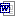 Гендерный анализ в экономической социологииУчебный год: 2012/2013Статус: Курс по выборуПреподаватель: Мезенцева Елена БорисовнаКто читает: Кафедра экономической социологии (Факультет социологии)Где читается: Факультет социологииЯзык: русскийУровень: БакалавриатНаправление: 040200.62 СоциологияСпециализация: Социальная теория и прикладное социальное знаниеКогда читается: 4-й курс, 1 модульКредитов: 3Прогр. уч. дисц.: ПРОГРАММА по гендерному анализу.zip(Версия автора)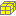 Гендерный анализ в экономической социологииУчебный год: 2012/2013Статус: Курс по выборуПреподаватель: Мезенцева Елена БорисовнаКто читает: Кафедра экономической социологии (Факультет социологии)Где читается: Факультет социологииЯзык: русскийУровень: БакалавриатНаправление: 040200.62 СоциологияСпециализация: Прикладные методы социологических исследованийКогда читается: 4-й курс, 1 модульКредитов: 3Прогр. уч. дисц.: ПРОГРАММА по гендерному анализу.zip(Версия автора)Гендерный анализ в экономической социологииУчебный год: 2012/2013Статус: Курс по выборуПреподаватель: Мезенцева Елена БорисовнаКто читает: Кафедра экономической социологии (Факультет социологии)Где читается: Факультет социологииЯзык: русскийУровень: БакалавриатНаправление: 040200.62 СоциологияСпециализация: Экономическая социологияКогда читается: 4-й курс, 1 модульКредитов: 8Прогр. уч. дисц.: ПРОГРАММА по гендерному анализу.zip(Версия автора)Логлинейный анализ в социологииУчебный год: 2012/2013Статус: ФакультативПреподаватель: Рыжова Анастасия Валентиновна (читает лекции и ведет семинары)Кто читает: Кафедра методов сбора и анализа социологической информации (Факультет социологии)Где читается: Факультет социологииЯзык: русскийУровень: БакалавриатНаправление: 040200.62 СоциологияСпециализация: Прикладные методы социологических исследованийКогда читается: 4-й курс, 2 модульКредитов: 3*Прогр. уч. дисц.: Рыжова Логлинейный анализ в социологии ред..doc(Утверждена кафедрой)Малый и средний бизнес в РоссииУчебный год: 2012/2013Методы анализа латентных признаковУчебный год: 2012/2013Статус: Курс по выборуАвтор: Ротмистров Алексей НиколаевичКто читает: Кафедра методов сбора и анализа социологической информации (Факультет социологии)Где читается: Факультет социологииЯзык: русскийУровень: БакалавриатНаправление: 040200.62 СоциологияСпециализация: Прикладные методы социологических исследованийКогда читается: 4-й курс, 3 модульКредитов: 8Методы анализа латентных признаковУчебный год: 2012/2013Статус: Курс по выборуАвтор: Ротмистров Алексей НиколаевичКто читает: Кафедра методов сбора и анализа социологической информации (Факультет социологии)Где читается: Факультет социологииЯзык: русскийУровень: БакалавриатНаправление: 040200.62 СоциологияСпециализация: Социальная теория и прикладное социальное знаниеКогда читается: 4-й курс, 3 модульКредитов: 3Методы анализа латентных признаковУчебный год: 2012/2013Статус: Курс по выборуАвтор: Ротмистров Алексей НиколаевичКто читает: Кафедра методов сбора и анализа социологической информации (Факультет социологии)Где читается: Факультет социологииЯзык: русскийУровень: БакалавриатНаправление: 040200.62 СоциологияСпециализация: Экономическая социологияКогда читается: 4-й курс, 3 модульКредитов: 3Прогр. уч. дисц.: met_an_latent.doc(Утверждена УС факультета 1 сентября 2008 г.)Методы измерения в социологииУчебный год: 2012/2013Статус: Курс обязательныйПреподаватель: Толстова Юлиана Николаевна (читает лекции и ведет семинары)Кто читает: Кафедра методов сбора и анализа социологической информации (Факультет социологии)Где читается: Факультет социологииЯзык: русскийУровень: БакалавриатНаправление: 040200.62 СоциологияСпециализация: Прикладные методы социологических исследованийКогда читается: 4-й курс, 1 модульКредитов: 3.5Методы классификации в социологииУчебный год: 2012/2013Статус: ФакультативКто читает: Кафедра методов сбора и анализа социологической информации (Факультет социологии)Где читается: Факультет социологииЯзык: русскийУровень: БакалавриатНаправление: 040200.62 СоциологияСпециализация: Прикладные методы социологических исследованийКогда читается: 4-й курс, 1, 2 модульКредитов: 3*Методы экспертных оценокУчебный год: 2012/2013Статус: ФакультативПреподаватель: Шмерлинг Дмитрий СеменовичКто читает: Кафедра методов сбора и анализа социологической информации (Факультет социологии)Где читается: Факультет социологииЯзык: русскийУровень: БакалавриатНаправление: 040200.62 СоциологияСпециализация: Прикладные методы социологических исследованийКогда читается: 4-й курс, 2, 3 модульКредитов: 3*Прогр. уч. дисц.: Методы экспертных оценок.doc(Версия автора)← 1 2 3 4 5 6 → Многомерные методы анализа данныхУчебный год: 2012/2013Статус: Курс обязательныйПреподаватели: Зангиева Ирина Казбековна (ведет семинары), Просянюк Дарья Вячеславовна (ведет семинары), Руднев Максим Геннадьевич (читает лекции и ведет семинары)Кто читает: Кафедра методов сбора и анализа социологической информации (Факультет социологии)Где читается: Факультет социологииЯзык: русскийУровень: БакалавриатНаправление: 040200.62 СоциологияСпециализация: Прикладные методы социологических исследованийКогда читается: 4-й курс, 1-3 модульКредитов: 10Прогр. уч. дисц.: Многомерные методы.doc(Версия автора)Кредитов: 2Неформальная экономикаУчебный год: 2012/2013Статус: Курс обязательныйПреподаватель: Барсукова Светлана ЮрьевнаКто читает: Кафедра экономической социологии (Факультет социологии)Где читается: Факультет социологииЯзык: русскийУровень: БакалавриатНаправление: 040200.62 СоциологияСпециализация: Экономическая социологияКогда читается: 4-й курс, 3 модульКредитов: 3Кредитов: 2Организация, подготовка и презентация социологического исследованияУчебный год: 2012/2013Статус: Курс обязательныйПреподаватель: Климов Иван Александрович (читает лекции и ведет семинары)Кто читает: Кафедра анализа социальных институтов (Факультет социологии)Где читается: Факультет социологииЯзык: русскийУровень: БакалавриатНаправление: 040200.62 СоциологияСпециализация: Социальная теория и прикладное социальное знаниеКогда читается: 4-й курс, 2, 3 модульКредитов: 3Организация, подготовка и презентация социологического исследованияУчебный год: 2012/2013Статус: Курс обязательныйПреподаватель: Стребков Денис ОлеговичКто читает: Кафедра экономической социологии (Факультет социологии)Где читается: Факультет социологииЯзык: русскийУровень: БакалавриатНаправление: 040200.62 СоциологияСпециализация: Экономическая социологияКогда читается: 4-й курс, 2, 3 модульКредитов: 3Прогр. уч. дисц.: Стребков_Организация и презентация - Программа по методике.doc(Версия автора)Организация, подготовка и презентация социологического исследованияУчебный год: 2012/2013Статус: Курс обязательныйПреподаватель: Оберемко Олег Алексеевич (читает лекции и ведет семинары)Кто читает: Кафедра методов сбора и анализа социологической информации (Факультет социологии)Где читается: Факультет социологииЯзык: русскийУровень: БакалавриатНаправление: 040200.62 СоциологияСпециализация: Прикладные методы социологических исследованийКогда читается: 4-й курс, 2, 3 модульКредитов: 3Современная социальная политикаУчебный год: 2012/2013Статус: Курс обязательныйПреподаватель: Малева Татьяна МихайловнаКто читает: Кафедра экономической социологии (Факультет социологии)Где читается: Факультет социологииЯзык: русскийУровень: БакалавриатНаправление: 040200.62 СоциологияСпециализация: Экономическая социологияКогда читается: 4-й курс, 3 модульКредитов: 3Прогр. уч. дисц.: sovr_soc_polit.doc(Версия автора)Современные теории деятельности и практической рациональностиУчебный год: 2012/2013Статус: Курс обязательныйПреподаватели: Гаврилов Кирилл Андреевич (ведет семинары), Девятко Инна Феликсовна (читает лекции)Кто читает: Кафедра анализа социальных институтов (Факультет социологии)Где читается: Факультет социологииЯзык: русскийУровень: БакалавриатНаправление: 040200.62 СоциологияСпециализация: Социальная теория и прикладное социальное знаниеКогда читается: 4-й курс, 2, 3 модульКредитов: 5.5Прогр. уч. дисц.: Девятко, Гаврилов - Современные теории...2012.doc(Версия автора)Социально-политические институты и становление демократических систем: введение в анализУчебный год: 2012/2013Статус: Курс обязательныйПреподаватель: Грин Самюэль Аарон (читает лекции и ведет семинары)Кто читает: Кафедра анализа социальных институтов (Факультет социологии)Где читается: Факультет социологииЯзык: русскийУровень: БакалавриатНаправление: 040200.62 СоциологияСпециализация: Социальная теория и прикладное социальное знаниеКогда читается: 4-й курс, 2, 3 модульКредитов: 3Социально-психологический экспериментУчебный год: 2012/2013Статус: Курс по выборуПреподаватели: Истомина Анна Геннадьевна (ведет семинары), Оберемко Олег Алексеевич (читает лекции)Кто читает: Кафедра методов сбора и анализа социологической информации (Факультет социологии)Где читается: Факультет социологииЯзык: русскийУровень: БакалавриатНаправление: 040200.62 СоциологияСпециализация: Экономическая социологияКогда читается: 4-й курс, 3 модульКредитов: 3Прогр. уч. дисц.: Соц_псих эксперимент 2012.doc(Версия автора)Социально-психологический экспериментУчебный год: 2012/2013Статус: Курс по выборуКто читает: Кафедра методов сбора и анализа социологической информации (Факультет социологии)Где читается: Факультет социологииЯзык: русскийУровень: БакалавриатНаправление: 040200.62 СоциологияСпециализация: Прикладные методы социологических исследованийКогда читается: 4-й курс, 3 модульКредитов: 8Социально-психологический экспериментУчебный год: 2012/2013Статус: Курс по выборуКто читает: Кафедра методов сбора и анализа социологической информации (Факультет социологии)Где читается: Факультет социологииЯзык: русскийУровень: БакалавриатНаправление: 040200.62 СоциологияСпециализация: Социальная теория и прикладное социальное знаниеКогда читается: 4-й курс, 3 модульКредитов: 3Социально-экономическое поведение домохозяйствУчебный год: 2012/2013Статус: Курс обязательныйПреподаватель: Рощина Яна МихайловнаКто читает: Кафедра экономической социологии (Факультет социологии)Где читается: Факультет социологииЯзык: русскийУровень: БакалавриатНаправление: 040200.62 СоциологияСпециализация: Экономическая социологияКогда читается: 4-й курс, 1, 2 модульКредитов: 3Прогр. уч. дисц.: рощина_с-э поведение дх программа_обн_ЭС 2010.doc(Версия автора)СоциолингвистикаУчебный год: 2012/2013Статус: Курс обязательныйПреподаватели: Добрушина Нина Роландовна (читает лекции и ведет семинары), Кожанов Андрей Александрович (читает лекции)Кто читает: Кафедра анализа социальных институтов (Факультет социологии), Факультет филологииГде читается: Факультет социологииЯзык: русскийУровень: БакалавриатНаправление: 040200.62 СоциологияСпециализация: Социальная теория и прикладное социальное знаниеКогда читается: 4-й курс, 2, 3 модульКредитов: 7Прогр. уч. дисц.: Социолингвистика программа 2012.doc(Версия автора)Социолингвистический анализ в социологическом исследованииУчебный год: 2012/2013Статус: ФакультативКто читает: Кафедра методов сбора и анализа социологической информации (Факультет социологии)Где читается: Факультет социологииЯзык: русскийУровень: БакалавриатНаправление: 040200.62 СоциологияСпециализация: Прикладные методы социологических исследованийКогда читается: 4-й курс, 2 модульКредитов: 3*Прогр. уч. дисц.: Градосельская Социолингвистический анализ310111.DOC(Утверждена секцией УМС)← 1 2 3 4 5 6 → Социология культурыУчебный год: 2012/2013Статус: Курс по выборуПреподаватели: Ионин Леонид Григорьевич (читает лекции), Симонова Ольга Александровна (читает лекции и ведет семинары)Кто читает: Кафедра общей социологии (Факультет социологии)Где читается: Факультет социологииЯзык: русскийУровень: БакалавриатНаправление: 040200.62 СоциологияСпециализация: Экономическая социологияКогда читается: 4-й курс, 2 модульКредитов: 3Прогр. уч. дисц.: Программа Симонова Социология культуры2009.doc(Версия автора)Социология культурыУчебный год: 2012/2013Статус: Курс по выборуПреподаватели: Ионин Леонид Григорьевич (читает лекции), Симонова Ольга Александровна (читает лекции и ведет семинары)Кто читает: Кафедра общей социологии (Факультет социологии)Где читается: Факультет социологииЯзык: русскийУровень: БакалавриатНаправление: 040200.62 СоциологияСпециализация: Прикладные методы социологических исследованийКогда читается: 4-й курс, 2 модульКредитов: 3Прогр. уч. дисц.: Программа Симонова Социология культуры2009.doc(Утверждена секцией УМС)Социология культурыУчебный год: 2012/2013Статус: Курс по выборуПреподаватели: Ионин Леонид Григорьевич (читает лекции), Симонова Ольга Александровна (ведет семинары)Кто читает: Кафедра общей социологии (Факультет социологии)Где читается: Факультет социологииЯзык: русскийУровень: БакалавриатНаправление: 040200.62 СоциологияСпециализация: Социальная теория и прикладное социальное знаниеКогда читается: 4-й курс, 2 модульКредитов: 8Прогр. уч. дисц.: Программа Симонова Социология культуры2009.doc(Версия автора)Социология науки и научного знанияУчебный год: 2012/2013Статус: Курс по выборуПреподаватель: Кожанов Андрей Александрович (читает лекции и ведет семинары)Кто читает: Кафедра анализа социальных институтов (Факультет социологии)Где читается: Факультет социологииЯзык: русскийУровень: БакалавриатНаправление: 040200.62 СоциологияСпециализация: Прикладные методы социологических исследованийКогда читается: 4-й курс, 2 модульКредитов: 3Социология науки и научного знанияУчебный год: 2012/2013Статус: Курс по выборуПреподаватель: Кожанов Андрей Александрович (читает лекции и ведет семинары)Кто читает: Кафедра анализа социальных институтов (Факультет социологии)Где читается: Факультет социологииЯзык: русскийУровень: БакалавриатНаправление: 040200.62 СоциологияСпециализация: Экономическая социологияКогда читается: 4-й курс, 2 модульКредитов: 3Социология науки и научного знанияУчебный год: 2012/2013Статус: Курс по выборуПреподаватель: Кожанов Андрей Александрович (читает лекции и ведет семинары)Кто читает: Кафедра анализа социальных институтов (Факультет социологии)Где читается: Факультет социологииЯзык: русскийУровень: БакалавриатНаправление: 040200.62 СоциологияСпециализация: Социальная теория и прикладное социальное знаниеКогда читается: 4-й курс, 2 модульКредитов: 8Социология образованияУчебный год: 2012/2013Статус: Курс по выборуПреподаватель: Абрамов Роман Николаевич (читает лекции и ведет семинары)Кто читает: Кафедра анализа социальных институтов (Факультет социологии)Где читается: Факультет социологииЯзык: русскийУровень: БакалавриатНаправление: 040200.62 СоциологияСпециализация: Прикладные методы социологических исследованийКогда читается: 4-й курс, 2 модульКредитов: 3Социология образованияУчебный год: 2012/2013Статус: Курс по выборуПреподаватель: Абрамов Роман Николаевич (читает лекции и ведет семинары)Кто читает: Кафедра анализа социальных институтов (Факультет социологии)Где читается: Факультет социологииЯзык: русскийУровень: БакалавриатНаправление: 040200.62 СоциологияСпециализация: Социальная теория и прикладное социальное знаниеКогда читается: 4-й курс, 2 модульКредитов: 8Социология образованияУчебный год: 2012/2013Статус: Курс по выборуПреподаватель: Абрамов Роман Николаевич (читает лекции и ведет семинары)Кто читает: Кафедра анализа социальных институтов (Факультет социологии)Где читается: Факультет социологииЯзык: русскийУровень: БакалавриатНаправление: 040200.62 СоциологияСпециализация: Экономическая социологияКогда читается: 4-й курс, 2 модульКредитов: 3Социология предпринимательстваУчебный год: 2012/2013Статус: Курс по выборуПреподаватели: Алимова Татьяна Александровна (ведет семинары), Чепуренко Александр Юльевич (читает лекции)Кто читает: Кафедра экономической социологии (Факультет социологии)Где читается: Факультет социологииЯзык: русскийУровень: БакалавриатНаправление: 040200.62 СоциологияСпециализация: Прикладные методы социологических исследованийКогда читается: 4-й курс, 1 модульКредитов: 3Прогр. уч. дисц.: Соц Предприн_Социол_4курс_2012 (1).doc(Версия автора)Социология предпринимательстваУчебный год: 2012/2013Статус: Курс по выборуПреподаватели: Алимова Татьяна Александровна (ведет семинары), Чепуренко Александр Юльевич (читает лекции)Кто читает: Кафедра экономической социологии (Факультет социологии)Где читается: Факультет социологииЯзык: русскийУровень: БакалавриатНаправление: 040200.62 СоциологияСпециализация: Экономическая социологияКогда читается: 4-й курс, 1 модульКредитов: 8Прогр. уч. дисц.: Соц Предприн_Социол_4курс_2012 (1).doc(Версия автора)Социология предпринимательстваУчебный год: 2012/2013Статус: Курс по выборуПреподаватели: Алимова Татьяна Александровна (ведет семинары), Чепуренко Александр Юльевич (читает лекции)Кто читает: Кафедра экономической социологии (Факультет социологии)Где читается: Факультет социологииЯзык: русскийУровень: БакалавриатНаправление: 040200.62 СоциологияСпециализация: Социальная теория и прикладное социальное знаниеКогда читается: 4-й курс, 1 модульКредитов: 3Прогр. уч. дисц.: Соц Предприн_Социол_4курс_2012 (1).doc(Версия автора)Социология профессийУчебный год: 2012/2013Статус: Курс обязательныйПреподаватель: Абрамов Роман Николаевич (читает лекции и ведет семинары)Кто читает: Кафедра анализа социальных институтов (Факультет социологии)Где читается: Факультет социологииЯзык: русскийУровень: БакалавриатНаправление: 040200.62 СоциологияСпециализация: Социальная теория и прикладное социальное знаниеКогда читается: 4-й курс, 1, 2 модульКредитов: 3Социология рекламыУчебный год: 2012/2013Общеуниверситетский факультативКто читает: Институт гуманитарных историко-теоретических исследований имени А. В. Полетаева (ИГИТИ)Язык: русскийКогда читается: 3 модульКредитов: 2Социология репродуктивного поведенияУчебный год: 2012/2013Статус: ФакультативПреподаватель: Исупова Ольга Генриховна (читает лекции и ведет семинары)Кто читает: Кафедра анализа социальных институтов (Факультет социологии)Где читается: Факультет социологииЯзык: русскийУровень: БакалавриатНаправление: 040200.62 СоциологияСпециализация: Социальная теория и прикладное социальное знаниеКогда читается: 4-й курс, 3 модульКредитов: 3*Специальные методики в маркетинговых исследованияхУчебный год: 2012/2013Статус: ФакультативПреподаватель: Даудрих Наталья ИвановнаКто читает: Кафедра методов сбора и анализа социологической информации (Факультет социологии)Где читается: Факультет социологииЯзык: русскийУровень: БакалавриатНаправление: 040200.62 СоциологияСпециализация: Прикладные методы социологических исследованийКогда читается: 4-й курс, 3 модульКредитов: 3*Прогр. уч. дисц.: Spec.metody.doc(Утверждена кафедрой)Сравнительный анализ хозяйственных системУчебный год: 2012/2013Статус: Курс по выборуПреподаватель: Шевчук Андрей ВячеславовичКто читает: Кафедра экономической социологии (Факультет социологии)Где читается: Факультет социологииЯзык: русскийУровень: БакалавриатНаправление: 040200.62 СоциологияСпециализация: Экономическая социологияКогда читается: 4-й курс, 1 модульКредитов: 8Прогр. уч. дисц.: Prog_Shevhuk_САХС.doc(Версия автора)Сравнительный анализ хозяйственных системУчебный год: 2012/2013Статус: Курс по выборуПреподаватель: Шевчук Андрей ВячеславовичКто читает: Кафедра экономической социологии (Факультет социологии)Где читается: Факультет социологииЯзык: русскийУровень: БакалавриатНаправление: 040200.62 СоциологияСпециализация: Прикладные методы социологических исследованийКогда читается: 4-й курс, 1 модульКредитов: 3Прогр. уч. дисц.: Prog_Shevhuk_САХС (2012).doc(Версия автора)Сравнительный анализ хозяйственных системУчебный год: 2012/2013Статус: Курс по выборуПреподаватель: Шевчук Андрей ВячеславовичКто читает: Кафедра экономической социологии (Факультет социологии)Где читается: Факультет социологииЯзык: русскийУровень: БакалавриатНаправление: 040200.62 СоциологияСпециализация: Социальная теория и прикладное социальное знаниеКогда читается: 4-й курс, 1 модульКредитов: 3Прогр. уч. дисц.: Prog_Shevhuk_САХС.doc(Версия автора)Углубленный анализ социологических опросовУчебный год: 2012/2013Статус: ФакультативАвтор: Сатаров Георгий АлександровичКто читает: Кафедра методов сбора и анализа социологической информации (Факультет социологии)Где читается: Факультет социологииЯзык: русскийУровень: БакалавриатНаправление: 040200.62 СоциологияСпециализация: Прикладные методы социологических исследованийКогда читается: 4-й курс, 3 модульКредитов: 3*
* - кредиты учитываются только в кумулятивном рейтинге.Фокус-группы как метод прикладного социологического исследованияУчебный год: 2012/2013Статус: Курс обязательныйПреподаватель: Левинсон Алексей Георгиевич (читает лекции и ведет семинары)Кто читает: Кафедра методов сбора и анализа социологической информации (Факультет социологии)Где читается: Факультет социологииЯзык: русскийУровень: БакалавриатНаправление: 040200.62 СоциологияСпециализация: Прикладные методы социологических исследованийКогда читается: 4-й курс, 3 модульКредитов: 4Факультеты → Учебные курсы → 040200.62 Социология → Экономическая социологияЭкономическая социология-2Учебный год: 2012/2013Статус: Курс обязательныйПреподаватели: Котельникова Зоя Владиславовна (ведет семинары), Радаев Вадим Валерьевич (читает лекции)Кто читает: Кафедра экономической социологии (Факультет социологии)Где читается: Факультет социологииЯзык: русскийУровень: БакалавриатНаправление: 040200.62 СоциологияСпециализация: Экономическая социологияКогда читается: 4-й курс, 1, 2 модульКредитов: 5Прогр. уч. дисц.: ecsoc2.docx(Версия автора)ЗАДАЙТЕ ПАРАМЕТРЫ ПОИСКАЗАДАЙТЕ ПАРАМЕТРЫ ПОИСКАНазвание курса или слова, встречающиеся в названии:Название курса или слова, встречающиеся в названии:Слова, встречающиеся в тексте учебной программы, прочих материалов:Слова, встречающиеся в тексте учебной программы, прочих материалов:Учебный год:Преподаватель:Уровень обучения:Язык:Направление обучения, магистерская программа, специализация:040200.62 СоциологияСтатус курса:Кампус:Москва Показать общеуниверситетские факультативы: